План работы профсоюзной организации МБОУ СОШ 80г. Нижний Тагил на 2022-2023 уч. год           Председатель ППО                   Латкина Т М№МероприятиеДата1Прием  специалистов в ряды профсоюзной организацииСентябрь 20222Сверка членов профсоюза, проверка трудовых книжек и трудовых договоров вновь поступивших сотрудников, организация делопроизводства, проверка документов, ПВТР, доп.соглашений. Электронный учет.Участие в конкурсе « Педагогический миг»Сентябрь 20223Подготовка и проведение Дня учителя, Дня пожилого человека. Поздравление ветеранов педагогического труда.    Участие в конкурсах « Молодой учитель» « Лучшее рабочее место»Октябрь - ноябрь 20224Подготовка и проведение Новогодних мероприятий.Отчет по ОТ.Декабрь 20225Подготовка и проведение Дня ЗдоровьяФевраль 20236Участие в «Лыжне России»     Поздравление мужчин с Днем защитника ОтечестваФевраль 20237Профсоюзный бюджет. Составление бюджета и отчет о расходовании средств Февраль 20238Празднование 8 марта. Встреча и поздравление ветеранов педагогического трудаМарт 20239Организация мероприятий, посвященных Всемирному дню охраны трудаАпрель 202310Участие в мероприятиях в рамках Дня труда, участие в праздничной демонстрацииМай 202311Работа с профсоюзными билетами по отметке уплаты членских взносовМай 2023121майская манифестация .Празднование Дня Победы. Поздравление ветерановМай 202313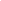 Отчетное профсоюзное собрание по работе за годМай 202314День здоровья ( выезд на природу)Июнь 202315Работа в комиссии по обследованию состояния здания школы, учебных и подсобных помещений, оборудования на соответствие их нормам и правилам по ОТПо графику16Сдача статистических отчетовПо графику17Контроль за выполнением Коллективного договора (предоставление социальных льгот и гарантий, материальное и моральное стимулирование труда и др.)В течении года18Помощь в решении вопросов пенсионного обеспеченияВ течении года19Консультации по вопросам трудового и пенсионного законодательства с приглашением специалистов пенсионного фонда, юристов по трудовому правуВ течении года20Организация отдыха и оздоровления сотрудников и детей сотрудниковВ течении года. По мере необходимости.21Участие в подготовке наградных материаловВ течении года22Оказание материальной помощи работникам ОУВ течении года23Выдача профсоюзных билетов вновь принятым членам профсоюзаВ течении года24Обновление информационных материалов профсоюзного уголка и сайта школыВ течении года25Ознакомление членов профсоюза с документами Профсоюза работников народного образования и науки РФВ течении года26Консультации по вопросам охраны труда и техники безопасностиВ течении года27Профсоюзная учебаВ течении года28Проведение заседаний профкомаВ течении года